◎請於答案卡上書寫並畫記正確的身分資料，若因未畫記、畫記不完全或畫記錯誤。造成讀卡錯誤者，扣總成績5分。一、單選題(共16分)說明：第1題至第2題，每題有5個選項，其中只有一個是正確或最適當的選項，請畫記在答案卡之「選擇（填）題答案區」。各題答對者，得8分；答錯、未作答或畫記多於一個選項者，該題以零分計算。1. 若兩平面E1：kx＋y +2z－2＝0與E2：x＋y+z＋1的銳夾角為60°，則k之值為下列哪一個選項。 (1)     (2)    (3)    (4)    (5) 2. 設O ( 0 , 0 , 0 )　為坐標空間中某長方體的一個頂點，且知　( 2 , 1 , 2 )、(－2 , 2 , 1)、(－4 , －8 , 8 )　為此長方體中與  O相鄰的三頂點，若平面E：ax＋by－2z＝d將此長方體截成兩部分，其中包含頂點O的那一部分是個正立方體，  求a+b+d之值為下列哪一個選項。    (1) 6     (2) 3     (3) 0     (4) －3     (5) －6二、多選題(共20分)第3題至第4題，每題有5個選項，其中至少有一個是正確的選項，請將正確選項畫記在答案卡。各題之選項獨立判定，所有選項均答對者，得10分；答錯1個選項者，得6分；答錯2個選項者，得2分；答錯多於2個選項或所有選項均未作答者，該題以零分計算。3. 空間中三平面，，，若，，則下列選項哪些  是正確的？　    (1) 　(2)　  (3)　  (4)平面的y截距為5　  (5)平面與平面的距離為　4.  關於平面E：3x−2y−z= 6，下列敘述何者正確？    (1)向量(6,−4,−2)為E的一個法向量　    (2)設A為平面E外的一固定點，P為E上的動點，，則有最小值時，　    (3)若平面F：x+ 2y− 4z= 6，則E與F垂直　    (4)若平面E為點A(2＋3n,－1 , －3)與點B(－1,3,1+m)的垂直平分面，則n+m=1    (5)平面E與三坐標軸所圍成的四面體體積為6　三、選填題(共64分)說明：第A至H題，將答案畫記在答案卡之「選擇（填）題答案區」所標示的列號（5–26）。每題完全答對給8分，答錯不倒扣，未完全答對不給分。求過(　2　,－1　,　0　)，(　3　,1　,　2　)，(　1　,－2　,　3　)這三點的平面方程式為x－y+z＝。下圖為一個正立方體，其中底部所在的平面為3x＋y－z＋4＝0。側面所在的平面為x－2y＋z－7＝0。   已知點的坐標為(　1　,－2　,　2　)，求正方形所在的平面方程式為  x＋y+z＝。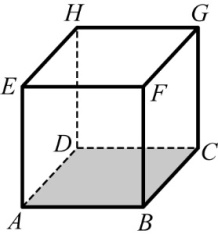 在下圖的空間坐標中，O為原點，點A，B，C分別位於x軸、y軸、z軸上，＝＝且D在上，滿足：＝1：4，求O到平面ABC與O到平面ABD之距離的比值為。
   		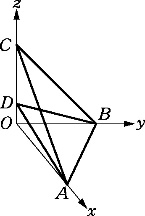 若P ( x , y , z ) 是平面3x－2y＋6z＋21＝0上任一點，則的最小值是。空間中有一長方體，如圖所示，若，則點到三角形所在的平面的距離   為。（化為最簡根式）。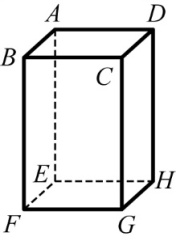 已知平面E為一鏡面，有一光線通過A (4 , 5 , 1)經鏡面E上一點T (1 , 1 , 1)反射後朝向B (2 , 3 , 3)的方向直線前進，求平面E的方程式為x＋y+z＝23 。圖為一個上蓋被打開的長方體盒子。現在設定空間坐標，將盒子底面視為平面，並設上蓋所在的平面為。已知連接上蓋軸承上的兩端點為與，環扣在點處，若打開的上蓋與底面所在的平面所夾的銳角為，則的值為。(化為最簡分數)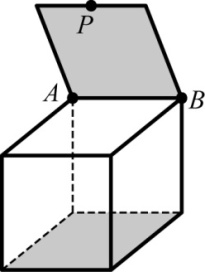 空間坐標中，O為原點，若E為過點P (4 , 3 , 5)的平面且平面E與x軸、y軸、z軸的正向分別交點A、B、C，   則的最小值為。1. 12. 53. 234. 158x-5y＋z＝21x+4y＋7z＝7347x+11y＋5z＝23100國立中興大學附屬高級中學110學年度第二學期  高二興附盃數學大賽  數學A  試題命題教師：呂老師審題老師：張老師試題共2頁